Тема: использование электронной почты.Задание 1. Перечислите возможности электронной почты. Задание 2. Заполните таблицу. 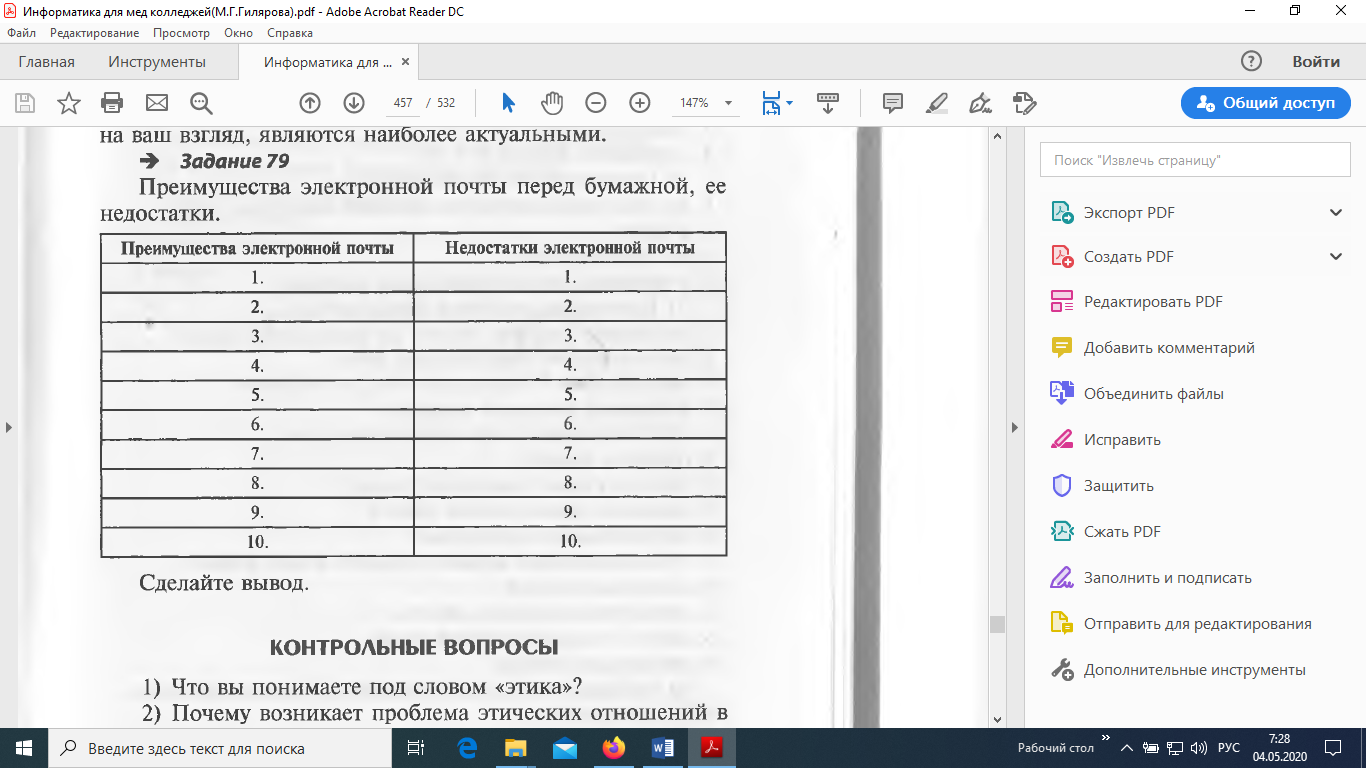 Задание 3. Сделайте скриншот рабочего окна почтовой службы, услугами которой вы пользуетесь. Поясните структурные элементы этого окна. (задание 3 выполните в PowerPoint)Готовую работу отправить на адрес: vasil@ibmk.baikal.ru